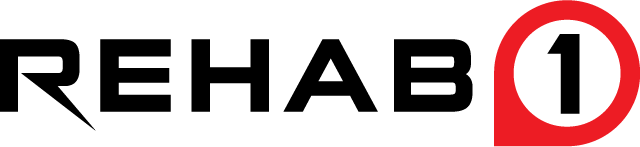 Rehab 1 “Time to Shine” Educational BursaryThis $1,000 bursary will be awarded to a Riverview High School student accepted and enrolled in post-secondary studies in the fall.   The criteria for this bursary are:Demonstration of when one has shown their positive influence (essay)Student involvement in community and school activitiesMarksFinancial needStudent Name:  ________________________________________________________________Contact information (phone number or email): _______________________________________
Educational Intentions after High School - Please provide a transcript with this application.Where and what do you plan to study in the fall? (Please provide a copy of your acceptance) ______________________________________________________________________________Indicate on a separate page the following: Why have you chosen this field? What exposure you have had to this professional field? What aspects of the chosen field interest you the most?School/Community Involvement or Activities - If applicable, list your activities below.School Activities:____________________________________________________________________________________________________________________________________________________________Community Activities:____________________________________________________________________________________________________________________________________________________________Time to ShineAttach an essay (maximum of 250 words) explaining a moment where you made a positive impact on someone else and demonstrated the Rehab One Performance Center motto, “Time to Shine”.Note:  When completed, please drop off to Guidance  by May 1st, 2023